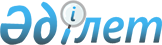 О внесении изменений в решение маслихата района Шал акына от 24 декабря 2014 года № 34/1 "О районном бюджете на 2015 - 2017 годы"
					
			Утративший силу
			
			
		
					Решение маслихата района Шал акына Северо-Казахстанской области от 13 июля 2015 года № 40/1. Зарегистрировано Департаментом юстиции Северо-Казахстанской области 28 июля 2015 года № 3328. Утратило силу в связи с истечением срока действия (письмо аппарата маслихата района Шал акына Северо-Казахстанской области от 11 февраля 2016 года N 15.2.02-04/31)      Сноска. Утратило силу в связи с истечением срока действия (письмо аппарата маслихата района Шал акына Северо-Казахстанской области от 11.02.2016 N 15.2.02-04/31).

      В соответствии с пунктом 1 статьи 106, с пунктом 5 статьи 109 Бюджетного Кодекса Республики Казахстан от 4 декабря 2008 года, подпунктом 1) пункта 1 статьи 6 Закона Республики Казахстан от 23 января 2001 года "О местном государственном управлении и самоуправлении в Республике Казахстан", маслихат района Шал акына РЕШИЛ:

      1. Внести в решение маслихата района Шал акына от 24 декабря 2014 года № 34/1 "О районном бюджете на 2015 - 2017 годы" (зарегистрировано в Реестре государственной регистрации нормативных правовых актов под № 3046 8 января 2015 года, опубликовано 23 января 2015 года в районной газете "Парыз", 23 января 2015 года в районной газете "Новатор") следующие изменения: 

       пункт 1 изложить в следующей редакции: 

      "1. Утвердить районный бюджет на 2015 - 2017 годы согласно приложениям 1, 2 соответственно, в том числе на 2015 год в следующих объемах: 

      1) доходы – 2 071 526,4 тысяч тенге, в том числе по:

      налоговым поступлениям – 321 160,0 тысяч тенге;

      неналоговым поступлениям – 9 069,0 тысяч тенге;

      поступления от продажи основного капитала – 25 406,0 тысяч тенге;

      поступления трансфертов – 1 715 891,4 тысяч тенге; 

      2) затраты – 2 077 832,5 тысяч тенге; 

      3) чистое бюджетное кредитование – 4 155,0 тысяч тенге, в том числе:

      бюджетные кредиты – 5 946,0 тысяч тенге;

      погашение бюджетных кредитов – 1 791,0 тысяч тенге;

      4) сальдо по операциям с финансовыми активами – 0 тысяч тенге:

      приобретение финансовых активов – 0 тысяч тенге;

      поступления от продажи финансовых активов государства – 0 тысяч тенге;

      5) дефицит (профицит) бюджета – -10461,1 тысяч тенге;

      6) финансирование дефицита бюджета – 10461,1 тысяч тенге;

      поступление займов – 5 946,0 тысяч тенге;

      погашение займов – 1 791,0 тысяч тенге;

      используемые остатки бюджетных средств – 6 306,1 тысяч тенге."; 

       приложения 1, 8 к указанному решению изложить в новой редакции согласно приложениям 1, 2 к настоящему решению; 

      2. Настоящее решение вводится в действие с 1 января 2015 года.

 Бюджет района Шал акына на 2015 год Трансферты и бюджетные кредиты из вышестоящих органов государственного управления на 2015 год      Продолжение таблицы:


					© 2012. РГП на ПХВ «Институт законодательства и правовой информации Республики Казахстан» Министерства юстиции Республики Казахстан
				
      Председатель
ХХХХ сессии маслихата 
района Шал акына 
Северо-Казахстанской области

Е. Кузичева

      Секретарь маслихата 
района Шал акына 
Северо-Казахстанской области

Н. Дятлов
Приложение № 1 к решению маслихата района Шал акына от 13 июля 2015 года № 40/1Приложение № 1 к решению маслихата района Шал акына от 24 декабря 2014 года № 34/1Категория

Класс

Подкласс

Специфика

Наименование

Сумма тыс.тенге

Категория

Класс

Подкласс

Специфика

Наименование

Сумма тыс.тенге

1

2

3

4

4

5

Доходы:

2 071 526,4

1

Налоговые поступления

321 160,0

03

Социальный налог

119 947,0

1

Социальный налог

119 947,0

04

Hалоги на собственность

67 221,0

1

Hалоги на имущество

21 770,0

3

Земельный налог

5 759,0

4

Hалог на транспортные средства

32 347,0

5

Единый земельный налог

7 345,0

05

Внутренние налоги на товары, работы и услуги

131 600,0

2

Акцизы

48 422,0

3

Поступления за использование природных и других ресурсов

69 274,0

4

Сборы за ведение предпринимательской и профессиональной деятельности

13 904,0

08

Обязательные платежи, взимаемые за совершение юридически значимых действий и (или) выдачу документов уполномоченными на то государственными органами или должностными лицами

2 392,0

1

Государственная пошлина

2 392,0

2

Неналоговые поступления

9 069,0

01

Доходы от государственной собственности

2 869,0

5

Доходы от аренды имущества, находящегося в государственной собственности

1 869,0

9

Прочие доходы от государственной собственности

1 000,0

06

Прочие неналоговые поступления

6 200,0

1

Прочие неналоговые поступления

6 200,0

3

Поступления от продажи основного капитала

25 406,0

01

Продажа государственного имущества, закрепленного за государственными учреждениями

200,0

1

Продажа государственного имущества, закрепленного за государственными учреждениями

200,0

03

Продажа земли и нематериальных активов

25 206,0

1

Продажа земли

24 784,0

2

Продажа нематериальных активов

422,0

4

Поступления трансфертов 

1 715 891,4

02

Трансферты из вышестоящих органов государственного управления

1 715 891,4

2

Трансферты из областного бюджета

1 715 891,4

Функциональная группа

Администратор бюджетных программ

Программа

Подпрограмма

Наименование

Сумма тыс. тенге

Функциональная группа

Администратор бюджетных программ

Программа

Подпрограмма

Наименование

Сумма тыс. тенге

2) Затраты:

2077832,5

Функциональная группа

Администратор бюджетных программ

Программа

Подпрограмма

Наименование

Сумма тыс. тенге

01

Государственные услуги общего характера

198734,2

Функциональная группа

Администратор бюджетных программ

Программа

Подпрограмма

Наименование

Сумма тыс. тенге

112

Аппарат маслихата района (города областного значения)

10713,8

Функциональная группа

Администратор бюджетных программ

Программа

Подпрограмма

Наименование

Сумма тыс. тенге

001

Услуги по обеспечению деятельности маслихата района (города областного значения)

10713,8

Функциональная группа

Администратор бюджетных программ

Программа

Подпрограмма

Наименование

Сумма тыс. тенге

122

Аппарат акима района (города областного значения)

67303,0

001

Услуги по обеспечению деятельности акима района
 (города областного значения)

67303,0

123

Аппарат акима района в городе, города районного значения,поселка, села,сельского округа

91468,6

001

Услуги по обеспечению деятельности акима района в городе, города районного значения, поселка, села,сельского округа

91468,6

458

Отдел жилищно-коммунального хозяйства, пассажирского транспорта и автомобильных дорог района (города областного значения)

8230,0

001

Услуги по реализации государственной политики на местном уровне в области жилищно-коммунального хозяйства, пассажирского транспорта и автомобильных дорог 

8230,0

459

Отдел экономики и финансов района (города областного значения)

21018,8

001

Услуги по реализации государственной политики в области формирования и развития экономической политики, государственного планирования, исполнения бюджета и управления коммунальной собственностью района (города областного значения)

19332,8

003

Проведение оценки имущества в целях налогообложения

781,0

010

Приватизация, управление коммунальным имуществом, постприватизационная деятельность и регулирование споров, связанных с этим

905,0

02

Оборона

6515,0

122

Аппарат акима района (города областного значения)

6515,0

005

Мероприятия в рамках исполнения всеобщей воинской обязанности

6075,0

006

Предупреждение и ликвидация чрезвычайных ситуаций масштаба района (города областного значения)

220,0

007

Мероприятия по профилактике и тушению степных пожаров районного (городского) масштаба, а также пожаров в населенных пунктах, в которых не созданы органы государственной противопожарной службы

220,0

03

Общественный порядок, безопасность, правовая, судебная, уголовно-исполнительная деятельность

640,0

458

Отдел жилищно-коммунального хозяйства, пассажирского транспорта и автомобильных дорог района (города областного значения)

640,0

021

Обеспечение безопасности дорожного движения в населенных пунктах

640,0

04

Образование

1488436,0

464

Отдел образования района (города областного значения)

23753,0

009

Обеспечение деятельности организаций дошкольного воспитания и обучения

23753,0

123

Аппарат акима района в городе, города районного значения,поселка, села,сельского округа

3399,0

005

Организация бесплатного подвоза учащихся до школы и обратно в аульной (сельской) местности

3399,0

464

Отдел образования района (города областного значения)

1442921,0

003

Общеобразовательное обучение

1238996,0

006

Дополнительное образование для детей 

56972,0

022

Выплата единовременных денежных средств казахстанским гражданам, усыновившим (удочерившим) ребенка (детей)-сироту и ребенка (детей), оставшегося без попечения родителей 

149,0

040

Реализация государственного образовательного заказа в дошкольных организациях образования 

103420,0

029

Обследование психического здоровья детей и подростков и оказание психолого-медико-педагогической консультативной помощи населению 

17336,0

001

Услуги по реализации государственной политики на местном уровне в области образования 

6067,0

005

Приобретение и доставка учебников, учебно-методических комплексов для государственных учреждений образования района (города областного значения)

13438,0

015

Ежемесячные выплаты денежных средств опекунам (попечителям) на содержание ребенка-сироты (детей-сирот), и ребенка (детей), оставшегося без попечения родителей за счет трансфертов из республиканского бюджета

5843,0

067

Капитальные расходы подведомственных государственных учреждений и организаций

700,0

465

Отдел физической культуры и спорта района (города областного значения)

18363,0

017

Дополнительное образование для детей и юношества по спорту 

18363,0

06

Социальная помощь и социальное обеспечение

114368,5

451

Отдел занятости и социальных программ района (города областного значения)

112778,5

002

Программа занятости

11572,8

005

Государственная адресная социальная помощь

2905,0

007

Социальная помощь отдельным категориям нуждающихся граждан по решениям местных представительных органов

10088,0

010

Материальное обеспечение детей-инвалидов, воспитывающихся и обучающихся на дому

773,0

014

Оказание социальной помощи нуждающимся гражданам на дому

28411,0

016

Государственные пособия на детей до 18 лет

14668,0

052

Проведение мероприятий, посвященных семидесятилетию Победы в Великой Отечественной войне

16349,4

017

Обеспечение нуждающихся инвалидов обязательными гигиеническими средствами и предоставление услуг специалистами жестового языка, индивидуальными помощниками в соответствии с индивидуальной программой реабилитации инвалида

6833,0

001

Услуги по реализации государственной политики на местном уровне в области обеспечения занятости и реализации социальных программ для населения

20585,3

011

Оплата услуг по зачислению, выплате и доставке пособий и других социальных выплат

593,0

464

Отдел образования района (города областного значения)

1590,0

030

Содержание ребенка (детей), переданного патронатным воспитателям 

1590,0

07

Жилищно-коммунальное хозяйство

39938,0

123

Аппарат акима района в городе, города районного значения,поселка, села,сельского округа

10448,0

009

Обеспечение санитарии населенных пунктов

3800,0

011

Благоустройство и озеленение населенных пунктов

6648,0

458

Отдел жилищно-коммунального хозяйства, пассажирского транспорта и автомобильных дорог района (города областного значения)

9360,0

041

Ремонт и благоустройство объектов в рамках развития сельских населенных пунктов по Программе занятости 2020

0,0

012

Функционирование системы водоснабжения и водоотведения

2183,0

015

Освещение улиц в населенных пунктах

4691,0

016

Обеспечение санитарии населенных пунктов

0,0

017

Содержание мест захоронений и захоронение безродных

0,0

018

Благоустройство и озеленение населенных пунктов

2486,0

058

Развитие системы водоснабжения и водоотведения в сельских населенных пунктах 

0,0

472

Отдел строительства, архитектуры и градостроительства района (города областного значения)

20130,0

003

Проектирование и (или) строительство, реконструкция жилья коммунального жилищного фонда 

0,0

004

Проектирование, развитие и (или) обустройство инженерно- коммуникационной инфраструктуры 

0,0

007

Развитие благоустройства городов и населенных пунктов

20000,0

074

Развитие и/или сооружение недостающих объектов инженерно-коммуникационной инфраструктуры в рамках второго направления Дорожной карты занятости 2020

130,0

08

Культура, спорт, туризм и информационное пространство

102229,3

123

Аппарат акима района в городе, города районного значения,поселка, села,сельского округа

14759,0

006

Поддержка культурно-досуговой работы на местном уровне

14759,0

455

Отдел культуры и развития языков района (города областного значения)

14565,0

003

Поддержка культурно-досуговой работы

14565,0

Спорт

6145,0

465

Отдел физической культуры и спорта района (города областного значения)

6145,0

004

Капитальные расходы государственного органа 

1147,0

006

Проведение спортивных соревнований на районном (города областного значения) уровне

350,0

007

Подготовка и участие членов сборных команд района (города областного значения) по различным видам спорта на областных спортивных соревнованиях

4648,0

455

Отдел культуры и развития языков района (города областного значения)

37762,0

006

Функционирование районных (городских) библиотек

37238,0

007

Развитие государственного языка и других языков народа Казахстана

524,0

456

Отдел внутренней политики района (города областного значения)

5328,0

002

Услуги по проведению государственной информационной политики

5328,0

455

Отдел культуры и развития языков района (города областного значения)

6420,0

001

Услуги по реализации государственной политики на местном уровне в области развития языков и культуры

6420,0

456

Отдел внутренней политики района (города областного значения)

11303,0

001

Услуги по реализации государственной политики на местном уровне в области информации, укрепления государственности и формирования социального оптимизма граждан

7906,0

003

Реализация мероприятий в сфере молодежной политики

3397,0

465

Отдел физической культуры и спорта района (города областного значения)

5947,3

001

Услуги по реализации государственной политики на местном уровне в сфере физической культуры и спорта

5947,3

10

Сельское, водное, лесное, рыбное хозяйство, особо охраняемые природные территории, охрана окружающей среды и животного мира, земельные отношения

72167,6

459

Отдел экономики и финансов района (города областного значения)

1880,0

099

Реализация мер по оказанию социальной поддержки специалистов

1880,0

462

Отдел сельского хозяйства района (города областного значения)

13373,6

001

Услуги по реализации государственной политики на местном уровне в сфере сельского хозяйства

13373,6

473

Отдел ветеринарии района (города областного значения)

46581,0

001

Услуги по реализации государственной политики на местном уровне в сфере ветеринарии 

8367,0

005

Обеспечение функционирования скотомогильников (биотермических ям) 

1000,0

006

Организация санитарного убоя больных животных 

700,0

007

Организация отлова и уничтожения бродячих собак и кошек

1000,0

008

Возмещение владельцам стоимости изымаемых и уничтожаемых больных животных, продуктов и сырья животного происхождения 

1013,0

009

Проведение ветеринарных мероприятий по энзоотическим болезням животных 

5731,0

011

Проведение противоэпизоотических мероприятий

28770,0

463

Отдел земельных отношений района (города областного значения)

10333,0

001

Услуги по реализации государственной политики в области регулирования земельных отношений на территории района (города областного значения)

6548,0

004

Организация работ по зонированию земель

3785,0

11

Промышленность, архитектурная, градостроительная и строительная деятельность

6469,6

472

Отдел строительства, архитектуры и градостроительства района (города областного значения)

6469,6

001

Услуги по реализации государственной политики в области строительства, архитектуры и градостроительства на местном уровне

6469,6

12

Транспорт и коммуникации

22509,0

123

Аппарат акима района в городе, города районного значения,поселка, села,сельского округа

14002,0

013

Обеспечение функционирования автомобильных дорог в городах районного значения, поселках, селах, сельских округах

14002,0

458

Отдел жилищно-коммунального хозяйства, пассажирского транспорта и автомобильных дорог района (города областного значения)

8507,0

023

Обеспечение функционирования автомобильных дорог

7212,0

037

Субсидирование пассажирских перевозок по социально значимым городским (сельским), пригородным и внутрирайонным сообщениям 

1295,0

13

Прочие

21778,0

469

Отдел предпринимательства района (города областного значения)

6191,0

001

Услуги по реализации государственной политики на местном уровне в области развития предпринимательства и промышленности 

6191,0

123

Аппарат акима района в городе, города районного значения,поселка, села,сельского округа

12479,0

040

Реализация мер по содействию экономическому развитию регионов в рамках Программы "Развитие регионов" 

12479,0

459

Отдел экономики и финансов района (города областного значения)

3108,0

012

Резерв местного исполнительного органа района (города областного значения) 

3108,0

15

459

Отдел экономики и финансов района (города областного значения)

4047,3

006

Возврат неиспользованных (недоиспользованных) целевых трансфертов

4047,3

3)Чистое бюджетное кредитование 

4155,0

Бюджетные кредиты

5946,0

10

Сельское, водное, лесное, рыбное хозяйство, особо охраняемые природные территории, охрана окружающей среды и животного мира, земельные отношения

5946,0

459

Отдел экономики и финансов района (города областного значения)

5946,0

018

Бюджетные кредиты для реализации мер социальной поддержки специалистов

5946,0

5

Погашение бюджетных кредитов

1791,0

01

Погашение бюджетных кредитов

1791,0

1

Погашение бюджетных кредитов, выданных из государственного бюджета

1791,0

4) Сальдо по операциям с финансовыми активами

0

Приобретение финансовых активов

0

Поступления от продажи финансовых активов государства 

0

5) Дефицит (профицит) бюджета

-10461,1

6) Финансирование дефицита бюджета

10461,1

 (использование профицита) бюджета

Категория

Класс

Подкласс

Наименование

Сумма тыс.тенге

Категория

Класс

Подкласс

Наименование

Сумма тыс.тенге

Категория

Класс

Подкласс

Наименование

Сумма тыс.тенге

Категория

Класс

Подкласс

Наименование

Сумма тыс.тенге

Наименование

Сумма тыс.тенге

1

2

3

А

Б

7

Поступление займов

5946,0

01

Внутренние государственные займы

5946,0

2

Договоры займа

5946,0

Функциональная группа

Администратор бюджетных программ

Программа

Наименование

Сумма тыс.тенге

Функциональная группа

Администратор бюджетных программ

Программа

Наименование

Сумма тыс.тенге

Функциональная группа

Администратор бюджетных программ

Программа

Наименование

Сумма тыс.тенге

Функциональная группа

Администратор бюджетных программ

Программа

Наименование

Сумма тыс.тенге

Функциональная группа

Администратор бюджетных программ

Программа

Наименование

Сумма тыс.тенге

Функциональная группа

Администратор бюджетных программ

Программа

Наименование

Сумма тыс.тенге

16

Погашение займов

1791,0

459

Отдел экономики и финансов района (города областного значения)

1791,0

005

Погашение долга местного исполнительного органа перед вышестоящим бюджетом

1791,0

Категория

Класс

Подкласс

Наименование

Сумма тыс.тенге

Категория

Класс

Подкласс

Наименование

Сумма тыс.тенге

Категория

Класс

Подкласс

Наименование

Сумма тыс.тенге

Категория

Класс

Подкласс

Наименование

Сумма тыс.тенге

Категория

Класс

Подкласс

Наименование

Сумма тыс.тенге

1

2

3

А

Б

8

Используемые остатки бюджетных средств 

6306,1

01

Остатки бюджетных средств

6306,1

1

Свободные остатки бюджетных средств

6306,1

Приложение № 2 к решению маслихата района Шал акына от 13 июля 2015 года № 40/1Приложение № 8 к решению маслихата района Шал акына от 24 декабря 2014 года № 34/1Функциональная группа

Администратор бюджетных программ

Программа

Подпрограмма

Наименование

Всего:

Функциональная группа

Администратор бюджетных программ

Программа

Подпрограмма

Наименование

Всего:

2) Затраты:

296586,4

01

Государственные услуги общего характера

4360,4

112

Аппарат маслихата района (города областного значения)

80,8

001

Услуги по обеспечению деятельности маслихата района (города областного значения)

80,8

011

За счет трансфертов из республиканского бюджета

80,8

122

Аппарат акима района (города областного значения)

1783,0

001

Услуги по обеспечению деятельности акима района
 (города областного значения)

1783,0

011

За счет трансфертов из республиканского бюджета

1783,0

123

Аппарат акима района в городе, города районного значения,поселка, села,сельского округа

2169,6

001

Услуги по обеспечению деятельности акима района в городе, города районного значения, поселка, села,сельского округа

2169,6

011

За счет трансфертов из республиканского бюджета

2169,6

458

Отдел жилищно-коммунального хозяйства, пассажирского транспорта и автомобильных дорог района (города областного значения)

109,0

001

Услуги по реализации государственной политики на местном уровне в области жилищно-коммунального хозяйства, пассажирского транспорта и автомобильных дорог

109,0

011

За счет трансфертов из республиканского бюджета

109,0

459

Отдел экономики и финансов района (города областного значения)

218,0

001

Услуги по реализации государственной политики в области формирования и развития экономической политики, государственного планирования, исполнения бюджета и управления коммунальной собственностью района (города областного значения)

218,0

011

За счет трансфертов из республиканского бюджета

218,0

02

Оборона

143,0

122

Аппарат акима района (города областного значения)

143,0

005

Мероприятия в рамках исполнения всеобщей воинской обязанности

143,0

011

За счет трансфертов из республиканского бюджета

143,0

04

Образование

243290,0

464

Отдел образования района (города областного значения)

242030,0

009

Обеспечение деятельности организаций дошкольного воспитания и обучения

1538,0

011

За счет трансфертов из республиканского бюджета

1538,0

006

Дополнительное образование и обучение

4301,0

011

За счет трансфертов из республиканского бюджета

4301,0

040

Реализация государственного образовательного заказа в дошкольных организациях образования

103420,0

011

За счет трансфертов из республиканского бюджета

103420,0

003

Общеобразовательное обучение

127279,0

011

За счет трансфертов из республиканского бюджета

123868,0

на повышение оплаты труда учителям, прошедшим повышение квалификации по трехуровневой системе

29133,0

на повышение оплаты труда 

94735,0

015

За счет средств местного бюджета

3411,0

005

Приобретение и доставка учебников, учебно-методических комплексов для государственных учреждений образования района (города областного значения)

4448,0

000

За счет средств местного бюджета

4448,0

029

Обследование психического здоровья детей и подростков и оказание психолого-медико-педагогической консультативной помощи населению

1026,0

011

За счет трансфертов из республиканского бюджета

1026,0

015

За счет средств местного бюджета

0,0

001

Услуги по реализации государственной политики на местном уровне в области образования 

18,0

011

За счет трансфертов из республиканского бюджета

18,0

465

Отдел физической культуры и спорта района (города областного значения)

1260,0

017

Дополнительное образование для детей и юношества по спорту

1260,0

011

За счет трансфертов из республиканского бюджета

1260,0

015

За счет средств местного бюджета

0,0

06

Социальная помощь и социальное обеспечение

25424,5

451

Отдел занятости и социальных программ района (города областного значения)

23264,1

005

Государственная адресная социальная помощь

293,0

011

За счет трансфертов из республиканского бюджета

293,0

014

Оказание социальной помощи нуждающимся гражданам на дому

2248,0

011

За счет трансфертов из республиканского бюджета

2248,0

016

Государственные пособия на детей до 18 лет

866,0

011

За счет трансфертов из республиканского бюджета

866,0

017

Обеспечение нуждающихся инвалидов обязательными гигиеническими средствами и предоставление услуг специалистами жестового языка, индивидуальными помощниками в соответствии с индивидуальной программой реабилитации инвалида

5371,0

011

За счет трансфертов из республиканского бюджета

5371,0

052

Проведение мероприятий, посвященных семидесятилетию Победы в Великой Отечественной войне

16349,4

011

За счет трансфертов из республиканского бюджета

14189,0

015

За счет средств местного бюджета

2160,4

001

Услуги по реализации государственной политики на местном уровне в области обеспечения занятости и реализации социальных программ для населения

297,1

011

За счет трансфертов из республиканского бюджета

297,1

08

Культура, спорт, туризм и информационное пространство

5634,3

123

Аппарат акима района в городе, города районного значения,поселка, села,сельского округа

1199,0

006

Поддержка культурно-досуговой работы на местном уровне

1199,0

011

За счет трансфертов из республиканского бюджета

1199,0

455

Отдел культуры и развития языков района (города областного значения)

4128,0

003

Поддержка культурно-досуговой работы

1019,0

011

За счет трансфертов из республиканского бюджета

1019,0

006

Функционирование районных (городских) библиотек

3072,0

011

За счет трансфертов из республиканского бюджета

3072,0

001

Услуги по реализации государственной политики на местном уровне в области развития языков и культуры

37,0

011

За счет трансфертов из республиканского бюджета

37,0

456

Отдел внутренней политики района (города областного значения)

252,0

001

Услуги по реализации государственной политики на местном уровне в области информации, укрепления государственности и формирования социального оптимизма граждан

77,0

011

За счет трансфертов из республиканского бюджета

77,0

003

Реализация мероприятий в сфере молодежной политики

175,0

011

За счет трансфертов из республиканского бюджета

175,0

465

Отдел физической культуры и спорта района (города областного значения)

55,3

001

Услуги по реализации государственной политики на местном уровне в сфере физической культуры и спорта

55,3

011

За счет трансфертов из республиканского бюджета

55,3

10

Сельское, водное, лесное, рыбное хозяйство, особо охраняемые природные территории, охрана окружающей среды и животного мира, земельные отношения

17606,6

473

Отдел ветеринарии района (города областного значения)

5691,0

001

Услуги по реализации государственной политики на местном уровне в сфере ветеринарии 

5691,0

011

За счет трансфертов из республиканского бюджета

5691,0

462

Отдел сельского хозяйства района (города областного значения)

111,6

001

Услуги по реализации государственной политики на местном уровне в сфере сельского хозяйства

111,6

011

За счет трансфертов из республиканского бюджета

111,6

459

Отдел экономики и финансов района (города областного значения)

5946,0

018

Бюджетные кредиты для реализации мер социальной поддержки специалистов

5946,0

013

За счет кредитов из республиканского бюджета

5946,0

473

Отдел ветеринарии района (города областного значения)

5731,0

009

Проведение ветеринарных мероприятий по энзоотическим болезням животных 

5731,0

000

За счет средств местного бюджета

5731,0

463

Отдел земельных отношений района (города областного значения)

127,0

001

Услуги по реализации государственной политики в области регулирования земельных отношений на территории района (города областного значения)

127,0

011

За счет трансфертов из республиканского бюджета

127,0

11

Промышленность, архитектурная, градостроительная и строительная деятельность

42,6

472

Отдел строительства, архитектуры и градостроительства района (города областного значения)

42,6

001

Услуги по реализации государственной политики в области строительства, архитектуры и градостроительства на местном уровне

42,6

011

За счет трансфертов из республиканского бюджета

42,6

13

Прочие

85,0

469

Отдел предпринимательства района (города областного значения)

85,0

001

Услуги по реализации государственной политики на местном уровне в области развития предпринимательства и промышленности 

85,0

011

За счет трансфертов из республиканского бюджета

85,0

Республиканские трансферты и бюджетные кредиты

Республиканские трансферты и бюджетные кредиты

Республиканские трансферты и бюджетные кредиты

Республиканские трансферты и бюджетные кредиты

Трансферты из областного бюджета

Трансферты из областного бюджета

Трансферты из областного бюджета

Итого:

текущие

кредиты

развитие

Итого

текущие

развитие

280836,0

274890,0

5946,0

0,0

15750,4

15750,4

0,0

4360,4

4360,4

0

0

0

0

0

80,8

80,8

80,8

80,8

80,8

80,8

1783,0

1783,0

1783,0

1783,0

1783,0

1783,0

2169,6

2169,6

0

0

0

2169,6

2169,6

0

0

0

2169,6

2169,6

0

0

0

0

0

109,0

109,0

109,0

109,0

109,0

109,0

218,0

218,0

218,0

218,0

218,0

218,0

143,0

143,0

143,0

143,0

143,0

143,0

143,0

143,0

235431,0

235431,0

7859,0

7859,0

0,0

234171,0

234171,0

0,0

0,0

7859,0

7859,0

0,0

1538,0

1538,0

0,0

0,0

0,0

0,0

0,0

1538,0

1538,0

4301,0

4301,0

4301,0

4301,0

103420,0

103420,0

0,0

0,0

0,0

0,0

0,0

103420,0

103420,0

0,0

0,0

0,0

0,0

0,0

123868,0

123868,0

0,0

0,0

3411,0

3411,0

0,0

123868,0

123868,0

0,0

0,0

0,0

0,0

0,0

29133,0

29133,0

0,0

0,0

0,0

0,0

0,0

94735,0

94735,0

3411,0

3411,0

4448,0

4448,0

4448,0

4448,0

1026,0

1026,0

0,0

0,0

1026,0

1026,0

0,0

0,0

18,0

18,0

18,0

18,0

1260,0

1260,0

0,0

0,0

0,0

0,0

0,0

1260,0

1260,0

0,0

0,0

1260,0

1260,0

0,0

0,0

0,0

23264,1

23264,1

0,0

0,0

2160,4

2160,4

0,0

23264,1

23264,1

0,0

0,0

2160,4

2160,4

0,0

293,0

293,0

293,0

293,0

2248,0

2248,0

2248,0

2248,0

866,0

866,0

866,0

866,0

5371,0

5371,0

5371,0

5371,0

14189,0

14189,0

2160,4

2160,4

14189,0

14189,0

2160,4

2160,4

297,1

297,1

297,1

297,1

5634,3

5634,3

1199,0

1199,0

1199,0

1199,0

1199,0

1199,0

4128,0

4128,0

1019,0

1019,0

1019,0

1019,0

3072,0

3072,0

3072,0

3072,0

37,0

37,0

37,0

37,0

252,0

252,0

77,0

77,0

77,0

77,0

175,0

175,0

175,0

175,0

55,3

55,3

55,3

55,3

55,3

55,3

11875,6

5929,6

5946,0

0,0

5731,0

5731,0

0,0

5691,0

5691,0

5691,0

5691,0

5691,0

5691,0

111,6

111,6

0,0

0,0

0,0

0,0

0,0

111,6

111,6

0,0

0,0

0,0

0,0

0,0

111,6

111,6

0,0

0,0

0,0

0,0

5946,0

5946,0

5946,0

0,0

5946,0

0,0

5946,0

5946,0

5731,0

5731,0

5731,0

5731,0

5731,0

5731,0

127,0

127,0

0,0

0,0

127,0

127,0

127,0

127,0

0,0

42,6

42,6

0,0

0,0

42,6

42,6

42,6

42,6

42,6

42,6

85,0

85,0

85,0

85,0

85,0

85,0

0,0

0,0

85,0

85,0

